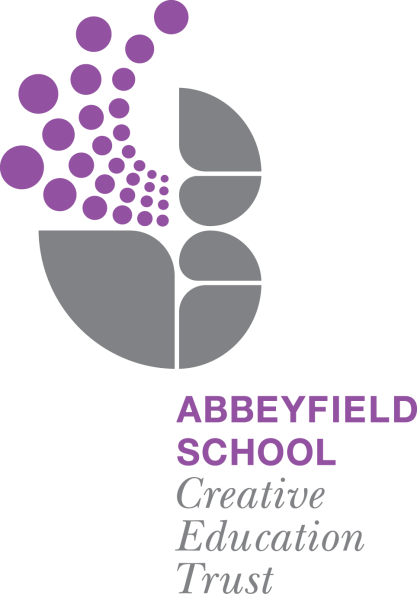 Job Description/Person Specification Cleaner-Science preparation areasKEY RESPONSIBILITIESTo assist in maintaining a safe working environment for staff and pupilsTo ensure prep. rooms and science equipment are kept clean and tidy and that safety regulations are met, including cleaning and sterilising equipment To undertake clearing, washing up and storing of a range of practical equipment To only use authorised cleaning materials, ensure the correct dilution rate as directed and used only for the purpose indicated.Ensure all PPE issued is worn at all timesDisplay wet floor signs when cleaning floors or spillagesEnsure correct policy and procedures are maintained including Health and Safety COSHH, Manual Handling etc.To undertake basic administration duties from time to timeOTHER RESPONSIBILITIESWork co-operatively with other support and teaching staffComply with the School’s policiesThe job description is not an exhaustive list of duties and the post holder will be required to undertake any other reasonable duties as discussed and directed by the line manager.The post holder must adhere to and ensure compliance with the School’s Child Protection Policy at all times.  If, in the course of carrying out the duties of the post the post holder becomes aware of any actual or potential risks to the safety or welfare of children in the school, s/he must report any concerns to his/her Line Manager or the School’s Child Protection Officer.Post TitleCleaner-Science preparation areasSalary GradePoint 7 NJC Scale-£7.83 per hour Hours10 hours per week, to be worked Monday to Friday 13:00-15:00, term-time only (38 weeks per year)LocationAbbeyfield SchoolReports ToHead of SciencePurpose Of PostTo be responsible for the cleaning and organisation of the two prep rooms and practical science equipment under the direction of the technician team. 